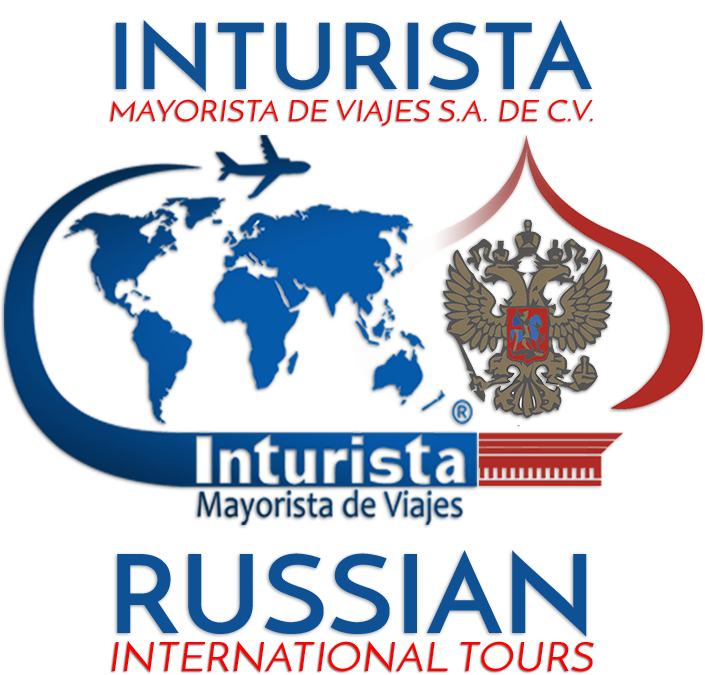 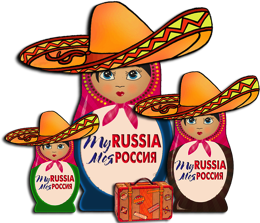 www.russian.com.mx - información más actualizada y detallado del TourMATRIOSHKA RUSA 2018 – Ruta B. Temporada Alta  10 días / 09 noches Salidas DIARIAS iniciando el tour en San Petersburgo. (servicios individuales en privado)Día 01 – 	San Petersburgo    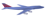 Llegada a San Petersburgo y traslado al hotel de la categoría de su elección. Alojamiento.Día 02 – 	San PetersburgoDesayuno buffet. Por la mañana haremos la visita panorámica de la ciudad conocida como “La Palmira del Norte”, durante la cual los pasajeros podrán admirar sus principales monumentos arquitectónicos y la excursión a la Fortaleza de San Pedro y San Pablo con el Panteón de los Zares rusos. Por la tarde tiempo libre. Día 03 – 	San PetersburgoDesayuno buffet. Por la mañana visita al Palacio de Invierno, antigua residencia invernal de los Zares rusos, convertido actualmente en el famoso museo de HERMITAGE ubicado en el centro de la ciudad, considerado de los museos más grandes del mundo. Por la tarde tiempo libre para actividades personales.Día 04 – 	San PetersburgoDesayuno buffet. Por la mañana se la excursión al Palacio Imperial de Verano PETRODVORETS (en Petergoff) a 30 km. de San Petersburgo, conocido como el "Versalles ruso". Por la tarde tiempo libre para actividades personales.Día 05 – 	San Petersburgo / Moscú  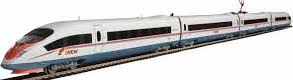 Desayuno buffet. Por la mañana traslado a la estación de trenes, salida en tren-bala diurno de alta velocidad SAPSAN en clase turista con destino a Moscú. Llegada y traslado al hotel de su elección. Alojamiento.Día 06 – 	MoscúDesayuno buffet. Por la mañana visita panorámica de la ciudad que incluye: La Plaza Roja, pricipales monumentos, catedrales y avenidas de la capital rusa, entre otros. Tarde libre para actividades personales.Día 07 – 	MoscúDesayuno buffet. Por la mañana visita al KREMLIN con sus principales Catedrales, un conjunto artístico más impresionante del mundo& incluyendo la excursión a la Armería donde se encuentra la colección de joyas y armas de la corona Rusa. Por la tarde tiempo libre para compras. 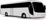 Día 08 –		Moscú / Serguiev Posad / SúzdalDesayuno buffet. Por la mañana salida en autobús a las ciudades del ANILLO DE ORO DE RUSIA. Visita a la Ciudad de Sérguiev Posád (antes Zagorsk) conociendo el Monasterio de Laura de Sérguiev Tróitskiy (de la Trinidad y San Sergio) – sede del Patriarca de la Iglesia ortodoxa cristiana rusa y la Catedral de la Santa Trinidad. Almuerzo en un restaurante. Traslado a la Ciudad de Súzdal (a 190km. de Sérguiev Posád). Llegada, alojamiento y cena en el hotel de la categoría de su elección.Día 09 –		Súzdal / Vladimir / Moscú Desayuno buffet. Por la mañana visita panorámica de la antigua ciudad rusa Súzdal incluyendo su Catedral u otros monumentos históricos, el Monasterio de San Eufenio, el Museo de la Arquitectura típica rusa de Madera y la Iglesia de la Transfiguración. Visita al taller artesano para conocer una clase típica de la pintura y producción de Matrioshkas – famosas muñecas rusas hechas de madera. Almuerzo en un restaurante local. Traslado a la ciudad de Vladímir, la visita panorámica de la ciudad. Traslado a la ciudad de Moscú. Llegada y alojamiento en el hotel de la categoría de su elección.Día 08 – 	Moscú Desayuno buffet. Traslado al aeropuerto y salida a su destino. Fin de nuestros servicios.NOTAS:	* En Moscú La Plaza Roja y Kremlin cierran en distintas ocasiones debido a desfiles militares, actos oficiales masivos, celebraciones de los festivales y ferias nacionales, concursos y conciertos internacionales, actividades religiosas, etc. y la administración del Kremlin nunca da explicaciones a este respecto. Si esto ocurriera la visita prevista en el programa se realiza exteriormente o se verá modificada *	** Referente de las visitas opcionales en Moscú y San Petersburgo: favor de solicitar la cotización correspondiente con anticipación (antes de salida de viaje) tomando en cuenta que la prestación de estos servicios está sujeto a disponibilidad y autorización del proveedor de Rusia. **2 CATEGORÍAS DE ALOJAMIENTO A ESCOGER:  PRIMERA**** & LUJO*****PRECIOS DEL PAQUETE TURÍSTICO TERRESTRE EN PRIVADO POR PERSONA EN USD:Categoría del alojamiento – PRIMERA****:Hotel "Holiday Inn Lesnaya" o similar en Moscú; Hotel "Park Inn Nevsky" o similar en San Petersburgo.Hotel "Veliy Hotel Suzdal" o similar en Súzdal.* Solamente en esta categoría PRIMERA****: servicios de guía para los traslados IN / OUT en las horas diurnas (08:00-22:00) – 100.00 USD por cada traslado.* Servicios de guía para los traslados IN / OUT en las horas nocturnas (22:00-08:00) – 145 usd por cada trasladoCategoría del alojamiento – LUJO*****:Hotel “Marriot Grand” o similar en Moscú; Hotel “Corinthia Nevskiy Palace” o similar en San Petersburgo.Hotel "Nikolaevsky Posad"****+ o similar en Súzdal.NOTA:  NO GARANTIZAMOS PRECIOS AQUÍ ANUNCIADOS PARA ESTOS PERIODOS DE ESTANCIA EN:En Moscú: 		del 10 Junio – 18 Julio (Mundial de Futbol)			del 17 – 21 Abril; del 14 – 18 Mayo; del 11 – 15 Septiembre; del 9 – 12 Octubre (Ferias 				Internacionales)En San Petersburgo: 	del 10 junio – 18 Julio (Mundial de Futbol)			del 15 – 19 Mayo y del 23 – 27 Mayo  (Foro Economico y Foro Juridico)Precio incluye:Alojamiento en hoteles de categoría a elegir (PRIMERA o LUJO) con desayuno diario tipo buffet; 2 almuerzos (en el día 08 en Serguiev Posad + en día 09 en Vladimir) y 1 cena en el día 08 en Súzdal. Traslados individuales (sin guía acompañante en categoría PRIMERA y con guía acompañante en categoría LUJO);Tren-bala diurno SAPSAN de alta velocidad en clase turista Moscú / San Petersburgo (o viceversa);Visitas mencionadas en el itinerario con guía de habla hispana;Orden de excursiones sujeto a cambio según horarios de museos y disponibilidad;Precio NO incluye:Vuelo trasatlántico México / Rusia / México; Visa turística rusa (solicitar tarifa vigente).Seguro de asistencia de viajero (solicitar tarifa);Cualquier servicio no especificado en "precio incluye".PRECIOS COTIZADOS EN DÓLARES AMERICANOS, VIGENTES DESDE 01 ABRIL HASTA 31 OCTUBRE 2018 Y SUJETOS A CAMBIO SIN PREVIO AVISO  POR EL OPERADOR DE RUSIA SEGÚN EL TIPO DE CAMBIO DEL DÍA ENTRE DÓLAR – RUBLO (MONEDA DE RUSIA) Y POR EL TIPO DE CAMBIO ENTRE EURO – DÓLAR. LOS PAGOS PUEDEN SER REALIZADOS EN PESOS MEXICANOS AL TIPO DE CAMBIO VIGENTE.LOS DEPOSITOS Y PAGOS, DEBERAN EFECTUARSE EN CUALQUIERA DE NUESTRAS CUENTAS:"INTURISTA MAYORISTA DE VIAJES S.A. DE C.V."BANCO BANAMEX, SUC. 233 – CUENTA EN DOLARES   # 9 2 0 0 0 2 8CUENTA EN PESOS   # 6 2 7 0 3 3 5BANCO BANCOMER – CUENTA EN DOLARES   # 0 1 6 7 9 6 6 9 4 6CUENTA EN PESOS  # 0 1 6 7 9 6 6 1 4 8CONTRATO DE COMPRA/VENTA DEL PAQUETE TURISTICO PARA LAS INSCRIPCIONES DE AGENCIAS DE VIAGES EN NUESTROS TRADICIONALES TOURS DE SALIDAS INDIVIDUALES DIARIAS CON SERVICIO EN PRIVADO EN RUSIA: “MATRIOSHKA RUSA 2018”. Temporada Alta, salidas diarias de San Petersburgo:01. -  	Para nuestras salidas individuales diarias en temporada de verano 2018 desde el 01 de Abril hasta el 31 de 	Octubre, solo se aceptarán inscripciones al recibir carta de la agencia de viajes, copia legible del R. F. C., copia 	legible 	del pasaporte del cliente, copia legible con firma de aceptación de esta hoja de condiciones e itinerario y 	copia legible del depósito bancario equivalente a $ 200.00 USD, a uno de nuestros correos electrónicos: 	paulina@russian.com.mx;  magaly@russian.com.mx;  tania@russian.com.mx .02. - 	El depósito de $ 200.00 USD (doscientos dólares 00/100 USD) es para garantizar su espacio en el tour diario, 	queda entendido que una vez hecho el depósito NO SERÁ REEMBOLSABLE en caso de cancelación. No hay 	excepciones.03. - 	REGLAS DE PAGOS DEL TOUR:  31 días antes de la fecha de viaje se tendrá que realizar el complemento del 	pago total del paquete, junto con el envío del pasaporte original, para el trámite de la visa turística de Rusia, 01 	(una) foto reciente tamaño pasaporte, solicitud de visa y el pago. En el caso de no contar con el pago total del 	paquete a más tardar en la fecha señalada anteriormente, los espacios reservados quedaran cancelados 	automáticamente sin reembolso alguno.04. -	CARGOS DE CANCELACIÓN:  desde el momento de la reserva hasta más de 31 días antes del viaje depósito NO es 	reembolsable; de 30 a 25 días antes del viaje - 30% del total del tour; de 24 a 15 días antes del viaje - 50% del 	total del tour; de 14 a 05 días antes del viaje - 70% del total del tour; con menos de 04 días hasta el día de 	inicio 	del viaje NO SHOW - precio del tour NO reembolsable.05. - 	Salida garantizada con un mínimo de 1 personas inscritas y confirmadas.06. - 	Los precios anunciados son COMISIONABLES AL 12% a las agencias de viajes de México.07. -  	Niños de 1 a 4 años de edad viajan en este tour gratis. Niños de 5 	a 10 años tienen en este tour el descuento de 	25% compartiendo habitación con 2 adultos. No se aplica el descuento para el tercer pasajero que se aloja en la 	cama adicional.08. - 	DESCUENTOS se otorgan exclusivamente para la Ruta A con inicio del tour en Moscú los Viernes: en categoría 	PRIMERA - 100.00 USD. y en categoría LUJO - 215.00 USD por persona.09. -	En caso de requerir los vuelos trasatlánttico, favor de solicitar al nuestro departamento de ventas. Firma de aceptación de condiciones publicadas en el Contrato:       _____________________________________Direccion: Londres 251, Int. 2, Col. Juarez, Del. Cuauhtemoc, C.P. 06600, Mexico D.F.Tel: (01 55) 5208 5752, LADA SIN COSTO:  (01 800) 849 2202www.russian.com.mx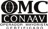 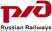 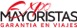 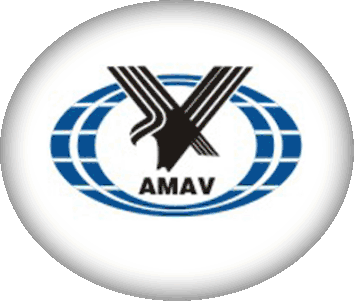 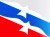 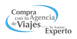 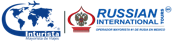 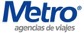 Fechas de inicio del tour en Moscú o San Petersburgo: Cantidadde pasajerosPrecio por personaen base dobleSuplementode hab. sencillaTemporada Alta 2018:Mayo 01 – 31;Junio 01 – 09;Julio 19 – 31;01 pax solo$ 5,105.00 usdTemporada Alta 2018:Mayo 01 – 31;Junio 01 – 09;Julio 19 – 31;02 pax$ 2,870.00 usd$ 1,025.00 usdTemporada Alta 2018:Mayo 01 – 31;Junio 01 – 09;Julio 19 – 31;03 pax$ 2,490.00 usd$ 1,025.00 usdTemporada Alta 2018:Mayo 01 – 31;Junio 01 – 09;Julio 19 – 31;04 pax$ 2,250.00 usd$ 1,025.00 usdTemporada Alta 2018:Mayo 01 – 31;Junio 01 – 09;Julio 19 – 31;05 pax$ 2,145.00 usd$ 1,025.00 usdTemporada Alta 2018:Mayo 01 – 31;Junio 01 – 09;Julio 19 – 31;06 pax – 09 pax$ 2,065.00 usd$ 1,025.00 usdTemporada Alta 2018:Mayo 01 – 31;Junio 01 – 09;Julio 19 – 31;10 pax y mása solicituda solicitudTemporada Media 2018:Abril 01 – 30;Agosto 01 – 31;Septiembre 01 – 30;Octubre 01 – 09.01 pax solo$ 4,630.00 usdTemporada Media 2018:Abril 01 – 30;Agosto 01 – 31;Septiembre 01 – 30;Octubre 01 – 09.02 pax$ 2,630.00 usd$ 790.00 usdTemporada Media 2018:Abril 01 – 30;Agosto 01 – 31;Septiembre 01 – 30;Octubre 01 – 09.03 pax$ 2,250.00 usd$ 790.00 usdTemporada Media 2018:Abril 01 – 30;Agosto 01 – 31;Septiembre 01 – 30;Octubre 01 – 09.04 pax$ 2,015.00 usd$ 790.00 usdTemporada Media 2018:Abril 01 – 30;Agosto 01 – 31;Septiembre 01 – 30;Octubre 01 – 09.05 pax$ 1,910.00 usd$ 790.00 usdTemporada Media 2018:Abril 01 – 30;Agosto 01 – 31;Septiembre 01 – 30;Octubre 01 – 09.06 pax – 09 pax$ 1,830.00 usd$ 790.00 usdTemporada Media 2018:Abril 01 – 30;Agosto 01 – 31;Septiembre 01 – 30;Octubre 01 – 09.10 pax y mása solicituda solicitudTemporada Baja 2018:Octubre 10 - 31.01 pax solo$ 4,475.00 usdTemporada Baja 2018:Octubre 10 - 31.02 pax$ 2,490.00 usd$ 660.00 usdTemporada Baja 2018:Octubre 10 - 31.03 pax$ 2,105.00 usd$ 660.00 usdTemporada Baja 2018:Octubre 10 - 31.04 pax$ 1,870.00 usd$ 660.00 usdTemporada Baja 2018:Octubre 10 - 31.05 pax$ 1,765.00 usd$ 660.00 usdTemporada Baja 2018:Octubre 10 - 31.06 pax – 09 pax$ 1,685.00 usd$ 660.00 usdTemporada Baja 2018:Octubre 10 - 31.10 pax y mása solicituda solicitudFechas de inicio del tour en Moscú o San Petersburgo:Cantidadde pasajerosPrecio por personaen base dobleSuplementode hab. sencillaTemporada Alta 2018:Mayo 01 – 31;Junio 01 – 09;Julio 19 – 31;01 pax solo$ 6,580.00 usdTemporada Alta 2018:Mayo 01 – 31;Junio 01 – 09;Julio 19 – 31;02 pax$ 3,760.00 usd$ 1,540.00 usdTemporada Alta 2018:Mayo 01 – 31;Junio 01 – 09;Julio 19 – 31;03 pax$ 3,260.00 usd$ 1,540.00 usdTemporada Alta 2018:Mayo 01 – 31;Junio 01 – 09;Julio 19 – 31;04 pax$ 3,015.00 usd$ 1,540.00 usdTemporada Alta 2018:Mayo 01 – 31;Junio 01 – 09;Julio 19 – 31;05 pax$ 2,925.00 usd$ 1,540.00 usdTemporada Alta 2018:Mayo 01 – 31;Junio 01 – 09;Julio 19 – 31;06 pax – 09 pax$2,820.00 usd$ 1,540.00 usdTemporada Alta 2018:Mayo 01 – 31;Junio 01 – 09;Julio 19 – 31;10 pax y mása solicituda solicitudTemporada Media 2018:Abril 01 – 30;Agosto 01 – 31;Septiembre 01 – 30;Octubre 01 – 09.01 pax solo$ 6,000.00 usdTemporada Media 2018:Abril 01 – 30;Agosto 01 – 31;Septiembre 01 – 30;Octubre 01 – 09.02 pax$ 3,460.00 usd$ 1,270.00 usdTemporada Media 2018:Abril 01 – 30;Agosto 01 – 31;Septiembre 01 – 30;Octubre 01 – 09.03 pax$ 2,960.00 usd$ 1,270.00 usdTemporada Media 2018:Abril 01 – 30;Agosto 01 – 31;Septiembre 01 – 30;Octubre 01 – 09.04 pax$ 2,720.00 usd$ 1,270.00 usdTemporada Media 2018:Abril 01 – 30;Agosto 01 – 31;Septiembre 01 – 30;Octubre 01 – 09.05 pax$ 2,590.00 usd$ 1,270.00 usdTemporada Media 2018:Abril 01 – 30;Agosto 01 – 31;Septiembre 01 – 30;Octubre 01 – 09.06 pax – 09 pax$ 2,525.00 usd$ 1,270.00 usdTemporada Media 2018:Abril 01 – 30;Agosto 01 – 31;Septiembre 01 – 30;Octubre 01 – 09.10 pax y mása solicituda solicitudTemporada Baja 2018:Octubre 10 - 31.01 pax solo$ 5,600.00 usdTemporada Baja 2018:Octubre 10 - 31.02 pax$ 3,270.00 usd$ 1,090.00 usdTemporada Baja 2018:Octubre 10 - 31.03 pax$ 2,770.00 usd$ 1,090.00 usdTemporada Baja 2018:Octubre 10 - 31.04 pax$ 2,525.00 usd$ 1,090.00 usdTemporada Baja 2018:Octubre 10 - 31.05 pax$ 2,400.00 usd$ 1,090.00 usdTemporada Baja 2018:Octubre 10 - 31.06 pax – 09 pax$ 2,335.00 usd$ 1,090.00 usdTemporada Baja 2018:Octubre 10 - 31.10 pax y mása solicituda solicitud